一位女权主义者皈依的故事قصة اسلام النسوية<اللغة الصينية – Chinese- 中国>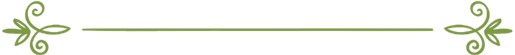 编审：伊斯兰之家中文小组مراجعة: فريق اللغة الصينية بموقع دار الإسلام   一位女权主义者皈依的故事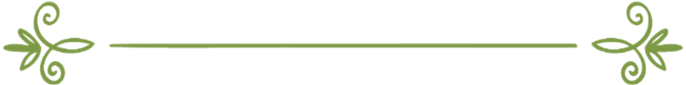 关于女性地位的问题，向来不是新问题，也从未完全解决过。每每提及伊斯兰时“穆斯林女性”的标签就会出现：母亲作为一个受害者是如何地被压制在闷热的火炉里精疲力竭，她多么疯狂地渴望被西方的自由所“拯救”；另一些人则会大肆渲染盖头是多么阻碍自由束缚灵魂，信仰者是如何被洗脑而变得愚蠢并变成了性别的叛徒，等等。我拒绝这样的控告，希望他们能回答：为何出生并成长于欧美所谓的“文明”社会的女性，会愿意拒绝所谓的“自由”而纷纷去信仰一个被描述为压迫女性又不利于她们的宗教呢？作为前基督徒，我仅从个人经验来述说拒绝所谓的自由的原因。因为在这样的社会中只有伊斯兰令她们满意，只有伊斯兰给予女性真正的地位和身份，她们在伊斯兰的怀抱中享有完全的独立自主的权利，那不是非穆斯林女性所能想象得到的。信仰伊斯兰之前，我有很强烈的女权主义倾向，虽然我承认周围的很多混乱现象无不与女性有关，虽然我知道她们在社会上没有任何地位。问题一直在延续，先前的问题没有得到解决，新的女性问题又在不断出现。我曾经和其他女性一样，认为伊斯兰是一个主张男性至上的宗教，男性对女性有生杀予夺的权力。这些认识来自一个根本不了解伊斯兰的人，他因为自己的无知被迷惑，接受了对伊斯兰歪曲的概念。无论之前对伊斯兰的评价如何，但从内心深处，作为女性我对自己在社会中的地位并不满意。似乎社会如何定义自由和独立，女性就该如何接受，而且不容置疑和挑战。女性被告知的那些理论和实际的境况之间存在着巨大的差异和矛盾。越深入思考就越觉得空虚，我慢慢地对社会中女性的地位不满意，开始真正反思自己的不满。1990年代，据说是成功和发展的十年，但似乎每件事都在倒退。生活中至关重要的东西似乎逐渐消失，而且没有什么能够来填补这个真空。作为一个基督徒，我无动于衷，开始质疑每周仅一天时间来纪念主的正确性。与其他基督徒一样，我也慢慢领悟了教会的伪善，对三位一体和耶稣神化的概念不再愉快。最终，我开始关注伊斯兰。起初，我只是对伊斯兰中女性的问题感兴趣。后来我惊讶了，我阅读的东西让我了解到，作为女性的自己和伊斯兰之外其他体系中压迫的谎言。穆斯林女性在宗教的各个方面都被赋予了权利，她们像男人一样有着清晰的社会角色，没有任何男女不公平之说。因为真主说：“信士和信女，谁行善谁得入乐园，他们不受丝毫的亏枉。”（《古兰经》 4:124）慢慢地，我更正了自己对伊斯兰女性地位的误解，对此更加关注，我想用某种东西填补我生命中的真空。我逐渐被伊斯兰的教义和实践所吸引，有了信仰基础的建立，我会明白在哪里转变，让哪些优先。社会中经常会有某一小块被人关注和讨论，每当研究伊斯兰教义时，就会变得非常清晰：这样简洁完美和全面的生活方式，是不可能在其他地方找到的。来源：www.islamreligion.com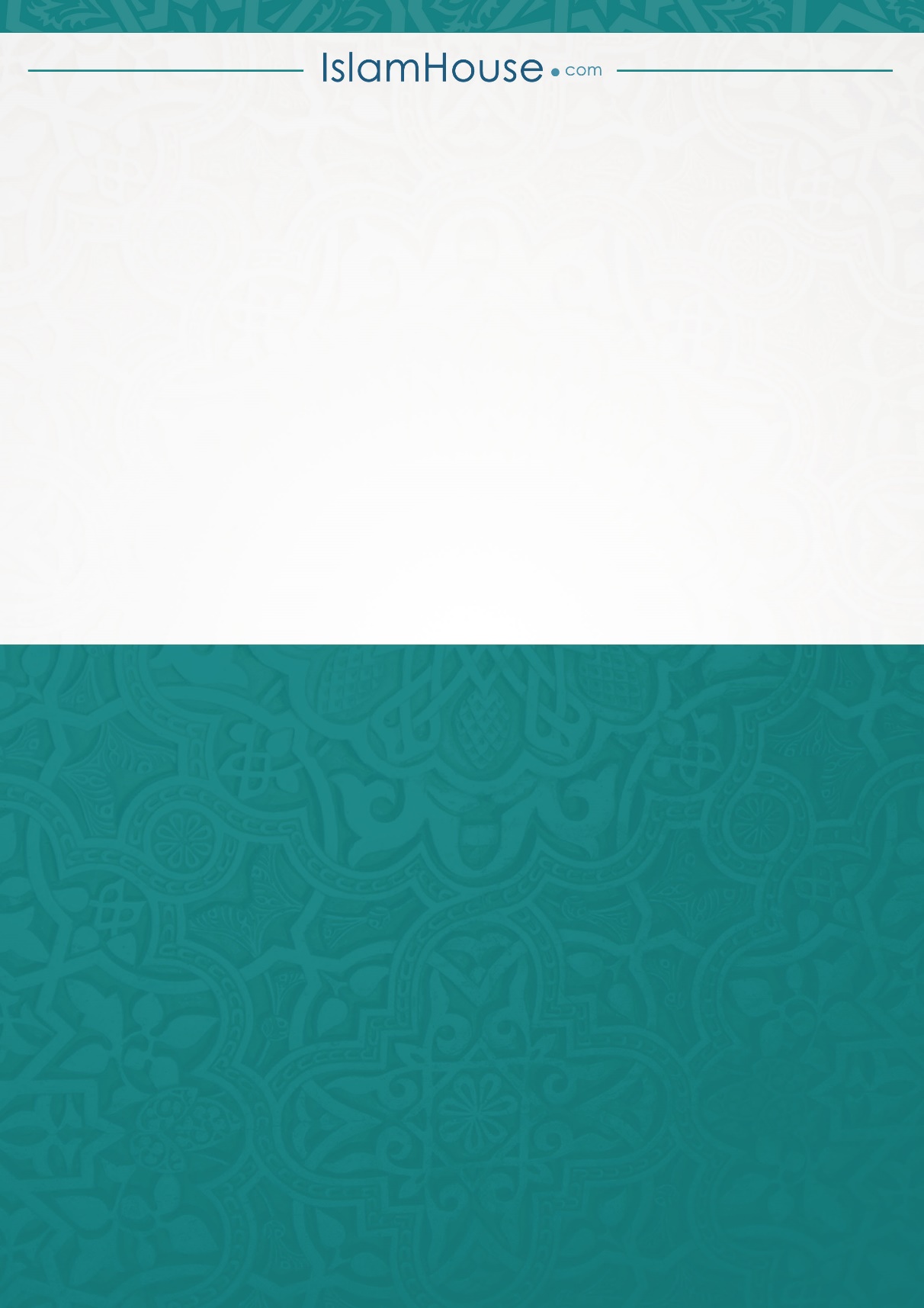 